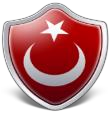 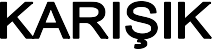 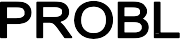 Serkan ,cebindeki 72 liranın 18 lirasını kardeşine ,kardeşine verdiği paranın 5 lira fazlasını da ablasına vermiş.Serkan’ın cebinde kaç lirası kaldı?Serap ,42 cevizin 17 tanesini abisine ,abisine verdiğinin 8 eksiğini de arkadaşı Burak’a vermiş.Serap’a kaç ceviz kalmıştır?Ayça ,tanesi 7 lira olan kalemlerden 4 tane,tanesi 5 lira olan kalemtıraşlardan da  3 tane alırsa kırtasiyeciye kaç lira vermesi gerekir?Her gün  3 ekmek yiyen  Tolga , 5 haftada kaç ekmek yer?Ali, köye gittiğinde dedesinin çiftliğinde 16 inek ayağı,48 de kaz ayağı saymıştır. Acaba Ali’nin dedesinin çiftliğinde kaç tane hayvan vardır?Hangi sayının yarısının, 8 fazlasının ,3 katı, 54 eder?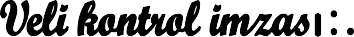 Hangi sayının 9 katının ,3 eksiğinin, çeyreği , 15’dir?24 çeyrekle,18 yarımın toplamı, kaç bütün eder?6 yarım,8 çeyrek ve 2 bütün toplamı, kaç bütün eder?Bir yolcu otobüsünde 32 yolcu vardır. İlk durakta yolcuların çeyreği, ikinci durakta ise kalan yolcuların yarısı otobüsten iniyor. Acaba otobüste kaç yolcu kalmıştır?Saat 14.30 da evden çıkan Salih 1 saat sonra eve dönmüş. Acaba Salih eve döndüğünde saat kaç olmuştur?Ailesinden izin alıp dışarı çıkan Ozan 1.30 saat oynayıp 17.20 de eve gelmiştir?Acaba Ozan dışarı çıktığında saat kaçı gösteriyordu?Tanesi 50 kuruş(Kr) silgilerden 4 tane, tanesi 1.50 lira(TL) olan kalemlerden 2 tane, tanesi 25 kuruş(Kr) kalemtıraşlardan 8 tane alan Ayla kırtasiyeciye kaç lira ödemelidir?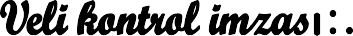 